Novel Book Report: Oral & WrittenDue March 31Oral Report (65 points)Required for your report:PRESENTATION INFORMATION Book title Author List main characters and describe them Give a detailed summary of what happens in the story What was your favorite part of the book and why? Provide a visual aid Time limit of 3 to 5 minutes The following is a list of book report ideas from which to choose.  Please follow the directions given. A rubric and guidelines for giving a good presentation are included.For all of the choices below, a 3-5 minute oral report must accompany your project. In addition to the oral report, you will turn in the filled-out written report handed found at the end of this handout. The oral report is worth 65 points and the written report is worth 35 to equal 100 points for the entire project, so please follow directions carefully!1. Poetry. Write three poemsin response to the novel. The poemscan be about the characters, wherethe book took place, or the themesin the book.2. Word collage. Write thetitle of the book in the center of asheet of paper. Then look throughmagazines for words, phrases, andsentences that illustrate or tell somethingabout your book. As you look,think in terms of the theme, setting,plot line, as well as characters. Workto get fifty such words, phrases, orsentences so the whole sheet ofpaper will be covered. The visual impactof the collage should tell a potentialreader a lot about the book.3. Create a home page. Selectseveral characters and design ahome page for each of them, pickingout appropriate backgrounds andpictures and then creating informationthat would tell a viewer aboutyour character. Also, create links toat least five different sites that youthink your character would be interestedin. Then write up and post onthe page an explanation of how youmade the decisions you did andwhat you believe this tells us aboutthe character.4. Scrap book. Think aboutall the kinds of mementos youwould put in a scrap book if youhad one. Then create a scrap bookfor your character, cutting out picturesfrom magazines or drawingthe mementos he or she would havein a scrap book. Think about Valentinein The Count of Monte Cristo. She would probablyhave something in her scrapbook torepresent her family, her love ofher grandfather, Max, his experiences with the count, and so on.5. Advertisements. To showyour understanding of a character,go through several magazines andnewspapers looking for advertisementsof goods you think your characterwould like. Cut out the pictures,mount them on a posterboard, and under each picture writea few lines about why this productwould appeal to your character.6. A pamphlet. Think of anissue that was very important to yourcharacter. Then create a pamphletaimed at persuading others of theimportance of the issue. Include factualinformation, testimonials, picturesor graphics, etc. 7. Draw a scene. If you areartistic, think of an important sceneand draw it the way you see it. Placethe characters in the scene too andthen figure out where you were inrelation to the characters when youread the book. Then write or tapeyour explanations of why you drewthe scene the way you did and whyyou think you were where you werein the scene. What does it tell youabout who you related to in thenovel?8. Group Drama. If you are reading the same book as one or more others are reading, dramatize a scene from the book. Write a script and have several rehearsals before presenting it to the class. 9. Prepare an oral report of 5 minutes. Give a brief summary of the plot and describe the personality of one of the main characters. Be prepared for questions from the class. 10. Sales Talk. Give a sales talk, pretending the students in the class are clerks in a bookstore and you want them to push this book. 11. Build a miniature stage setting of a scene in the book. Include a written explanation of the scene. 12. Sketches. Make several sketches of some of the scenes in the book and label them. 13. Group. Read the same book as one of your friends. The two of you make a video or do a live performance of MASTERPIECE BOOK REVIEW, a program which reviews books and interviews authors. (You can even have audience participation!) 14. Travel Brochure. If the story of your book takes place in another country, prepare a travel brochure using pictures you have found or drawn. 15. Posters. Make three posters about the book using two or more of the following media: paint, crayons, chalk, paper, ink, real materials. Be a TV or radio reporter, and give a report of a scene from the book as if it is happening "live"16. Do a book talk. Talk to the class about your book by saying a little about the author, explain who the characters are and explain enough about the beginning of the story so that everyone will understand what they are about to read. Finally, read an exciting, interesting, or amusing passage from your book. Stop reading at a moment that leaves the audience hanging and add "If you want to know more you’ll have to read the book." If the book talk is well done almost all the students want to read the book.17.  Bring in a food from the book to share with the class.Basics of a Good PresentationA good oral presentation should include the following: 1. Planning.  Start with the So What? Just what is the point you want to make? It's said that listeners to a presentation can process and remember only about 20% of what is said. (You can raise this number with appropriate graphics, summarizing, repetition, and audience participation.) So plan the main point you want to make and focus your presentation around it. 2. Preparation, Structure. To avoid a rambling, stream-of-consciousness talk that goes nowhere, take the time and effort to follow the plan for your presentation, put it into an orderly shape, and learn it well enough that it can be delivered effectively. A good way to understand why preparing adequately is important is to think about what makes a terrible presentation: reading the whole thing from a script, or worse, rambling off the top of the headmumbling throughsaying "um" a lotspeaking too fastspeaking without pauseslooking down, not making eye contactstanding in one place, holding the lectern with a death gripnever gesturing or looking alivegesturing as if you're doing tai chi while you talkIf you think about it, you will see that these errors are all caused by a lack of planning, preparation, and structure. Planning your talk, rehearsing it to become familiar with it, practicing your enunciation and volume, organizing until the presentation is clear and logically structured--these steps will help prevent the terribles from occurring. 3. Communication. To communicate well, be sure that you speak loudly and clearlypause between ideas and do not speak overly fast (or too slow)make eye contact with the audienceuse your time welluse visual aidsgesture and move around some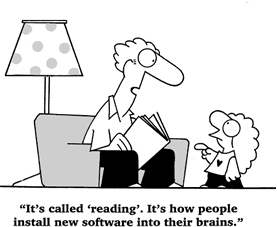 Name ___________________________________Novel Written Report (35 points)March 31, 2014Short Answer What book did you read?	Who is the author of your book?	Did you read the entire novel without skimming? _______       If not, how much did you read? ______ out of ______ pagesDid you use any outside helps (i.e. internet, books, people)?	Longer Answer (2-3 well-developed sentences)Who or what is the protagonist? And why?	Who or what is the antagonist? And why?	Which of the characters did you enjoy the most? Why? 	8.   In your opinion, what were some of the strengths and weaknesses of this novel? 	Is there anything you would have changed? If so, what? ____________________
______________________________________________________________________
______________________________________________________________________
______________________________________________________________________Longest Answer (4-6 well-developed sentences)9.   Identify the main conflict. What type of conflict is it (man vs. _______)? Explain.    	 _____________________________________________________________________10.  Give a concise, precise plot summary. 	